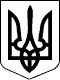 _ СЕСІЯ ЩАСЛИВЦЕВСЬКОЇ СІЛЬСЬКОЇ РАДИ7 СКЛИКАННЯРІШЕННЯ/проєкт/19.05.2020 р.                                     с. ЩасливцевеПро надання дозволу на розробку детального плану території східної частини вулиць Миру, Арабатська, Айвазовського в межах села ЩасливцевеГенічеського району Херсонської області.На підставі усної пропозиції голови комісії з питань регулювання земельних відносин щодо надання дозволу на розробку детального плану території східної частини вулиць Миру, Арабатська, Айвазовського в межах села Щасливцеве Генічеського району Херсонської області керуючись статтею 12, статтею 39 Земельного кодексу України та статтею 26 Закону України «Про місцеве самоврядування в Україні», сесія Щасливцевської сільської радиВИРІШИЛА:Розробити детальний план території східної частини вулиць Миру, Арабатська, Айвазовського в межах села Щасливцеве Генічеського району Херсонської областіЗамовником розроблення містобудівної документації зазначеної в п.1 цього рішення визначити Виконавчий комітет Щасливцевської сільської ради.Доручити Замовнику організацію розробки детального плану території зазначеної в п. 1 цього рішенняФінансування розроблення містобудівної документації зазначеної в п. 1 цього рішення визначити з інших джерел.Контроль за виконанням рішення покласти на комісію з питань регулювання земельних відносин та охорони навколишнього середовища.Сільський голова							Віктор ПЛОХУШКО